Team #1Team Members:What are the effects of Sini-cide e-liquid and aerosol on cilia beat frequency?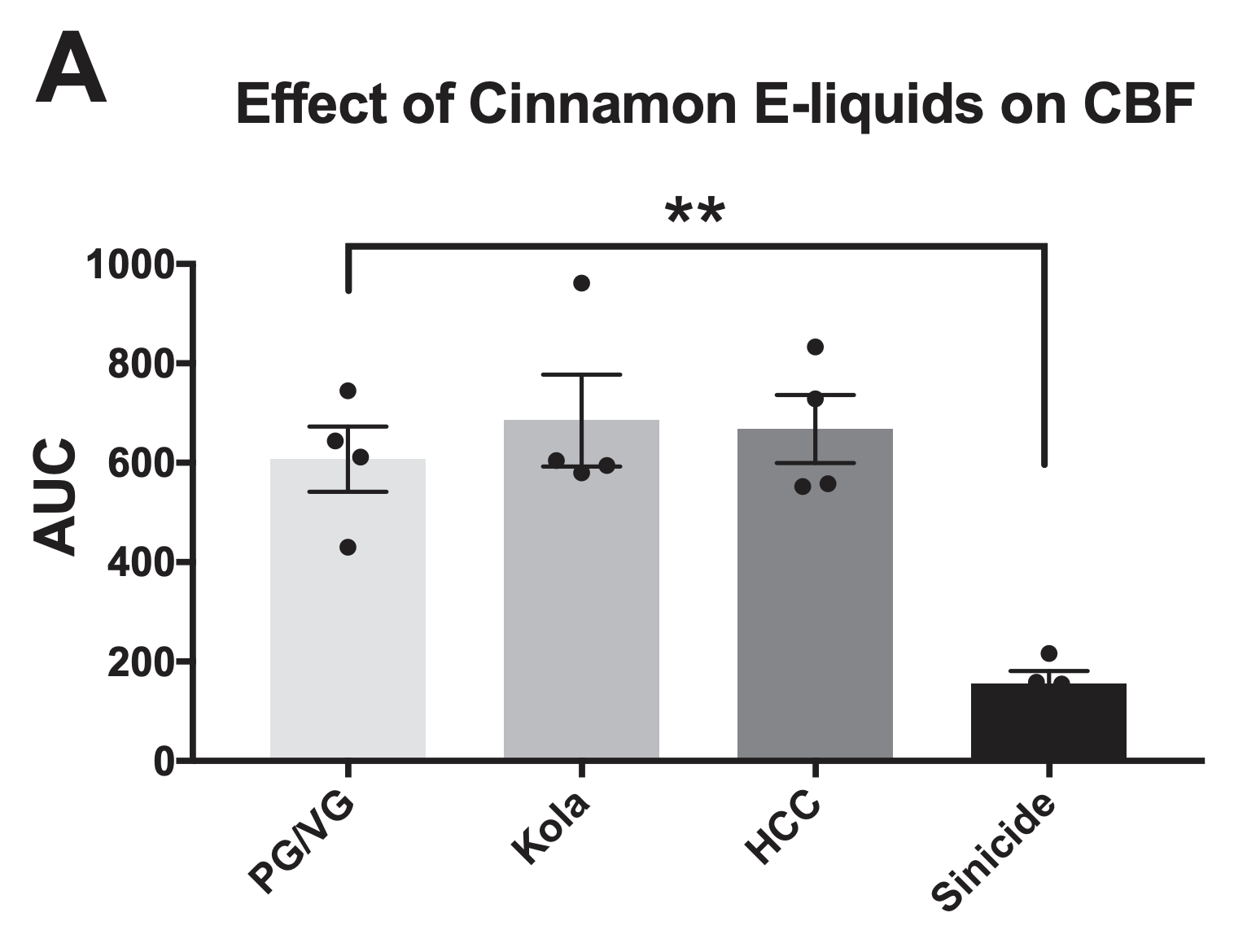 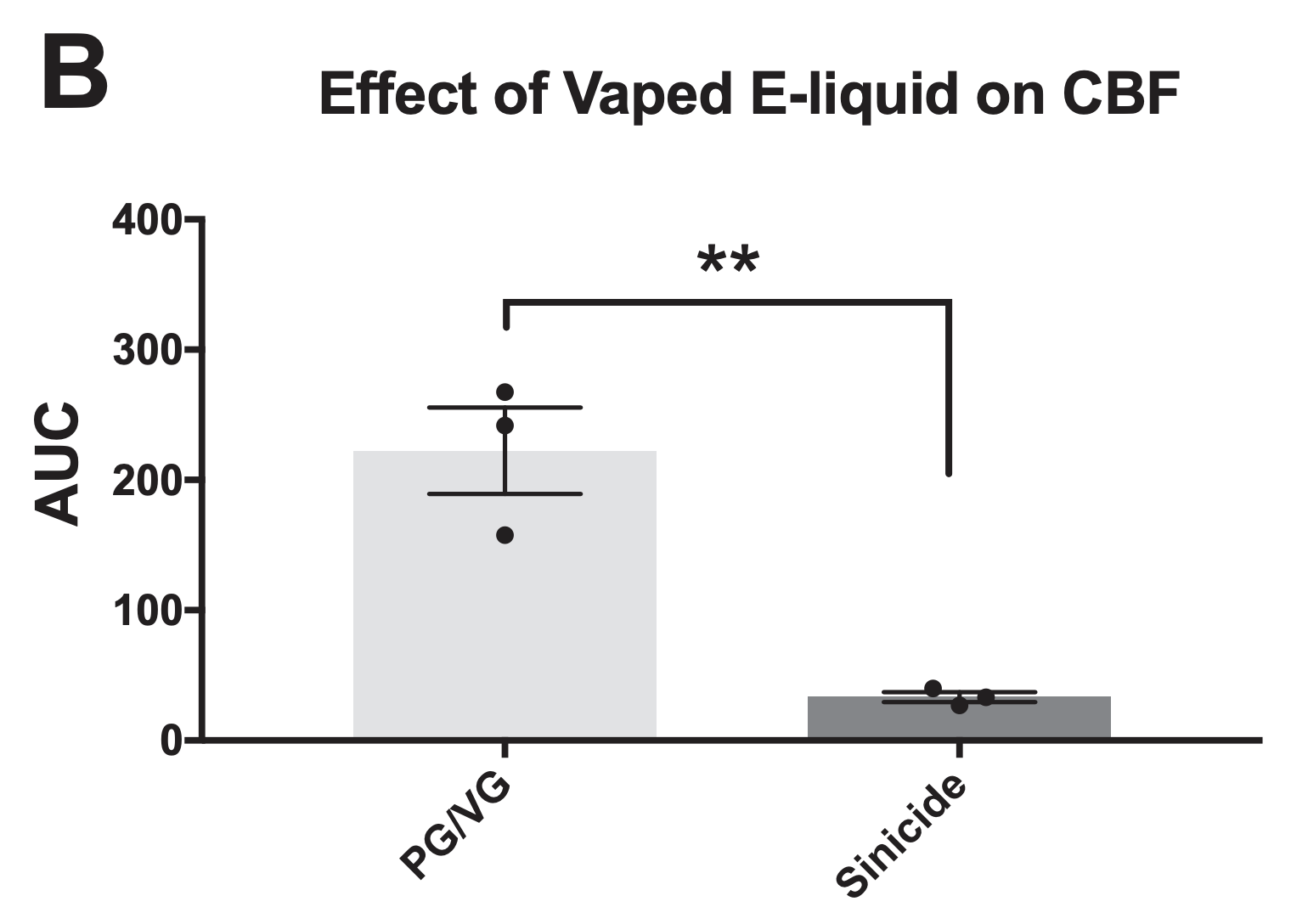 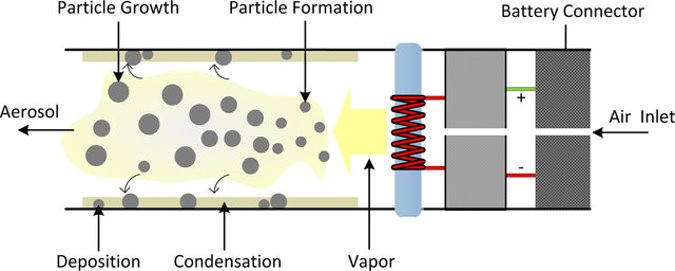 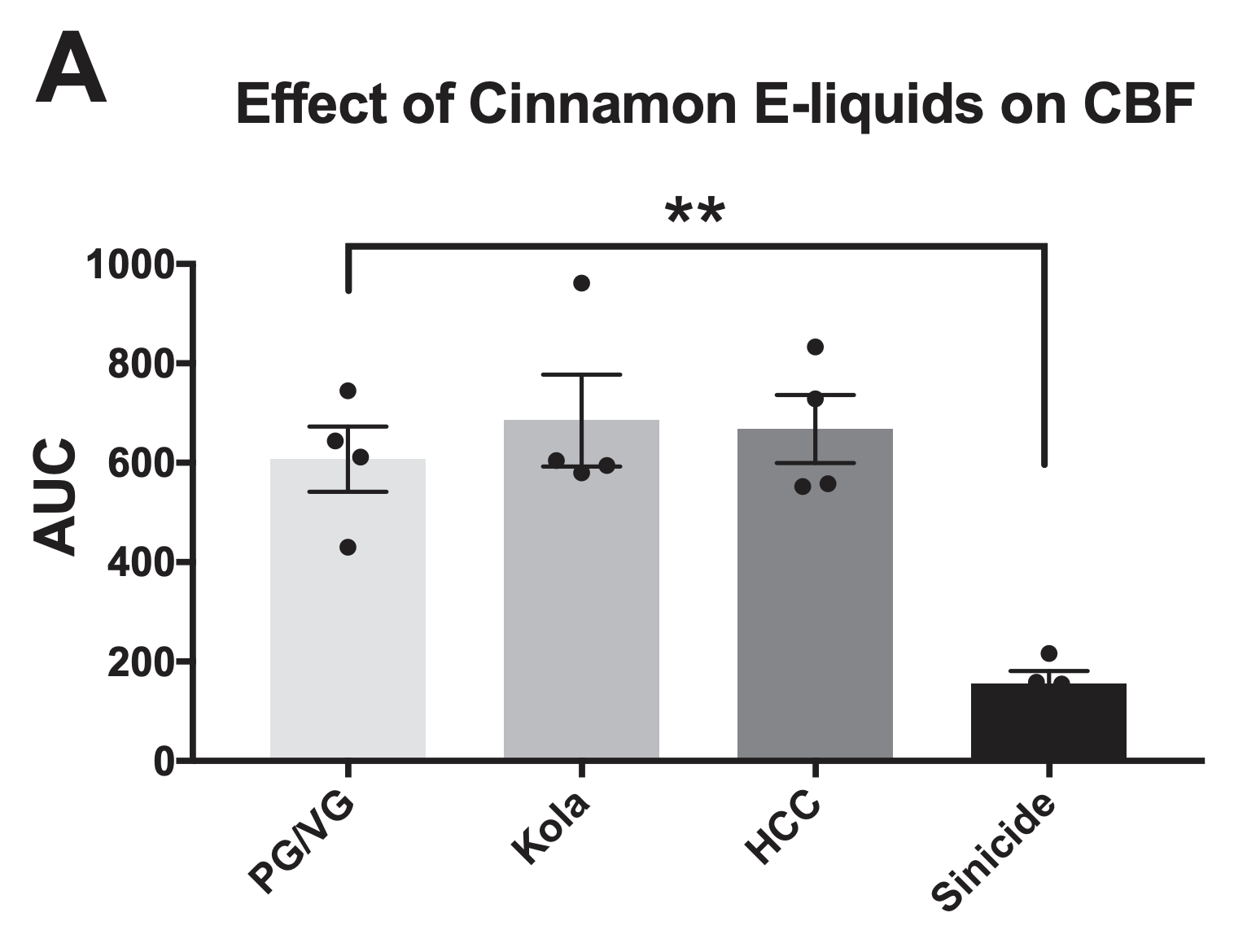 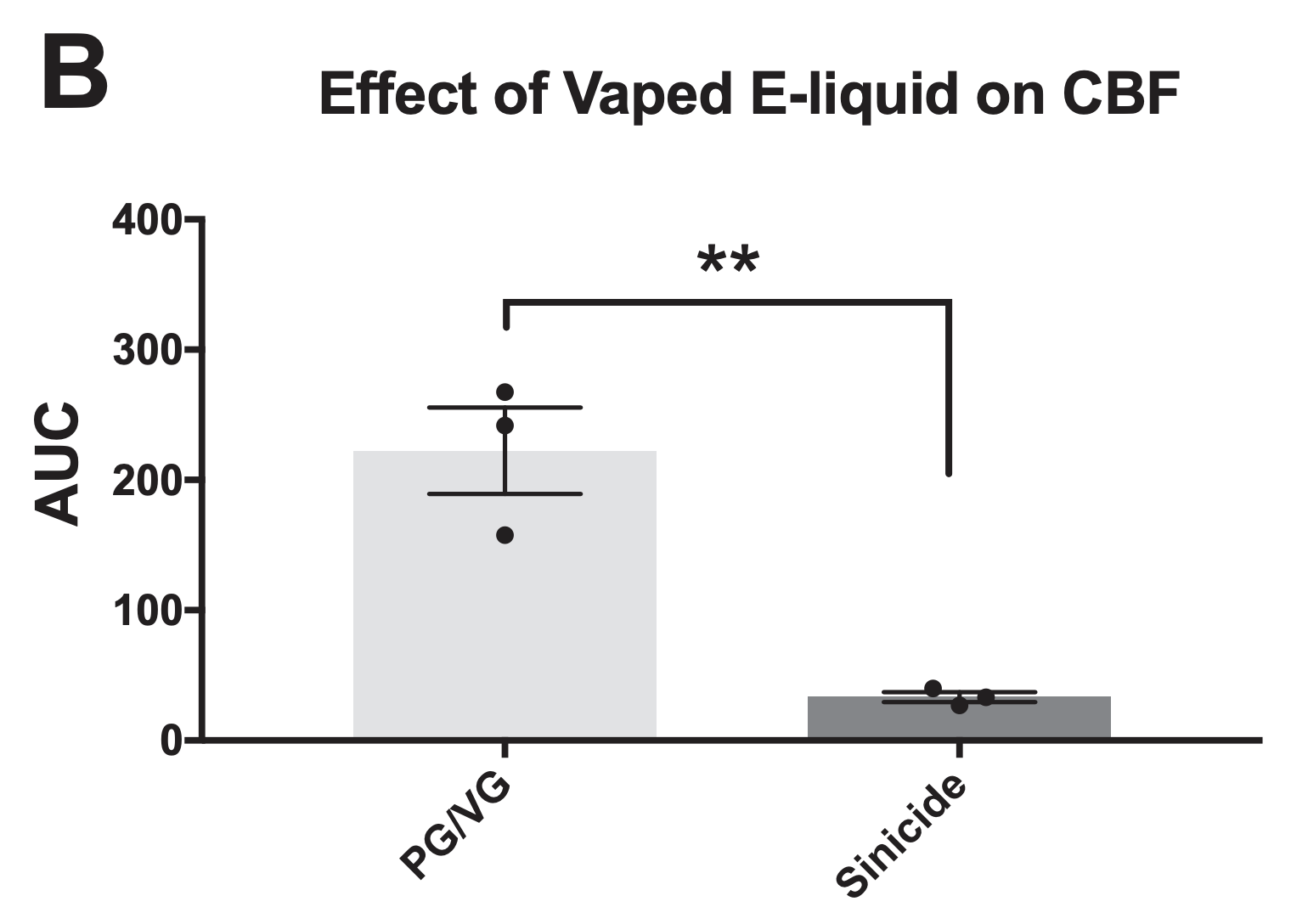 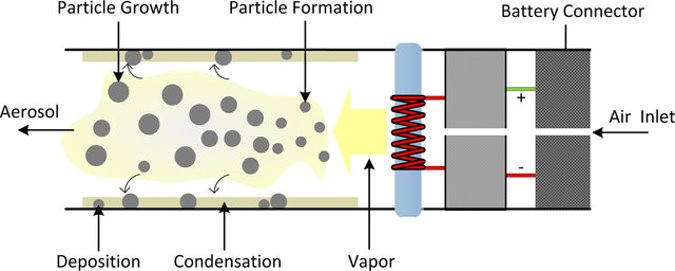 Observation / Conclusions: Team #2  Team Members:How does the concentration of cinnamaldehyde impact cilia beat frequency?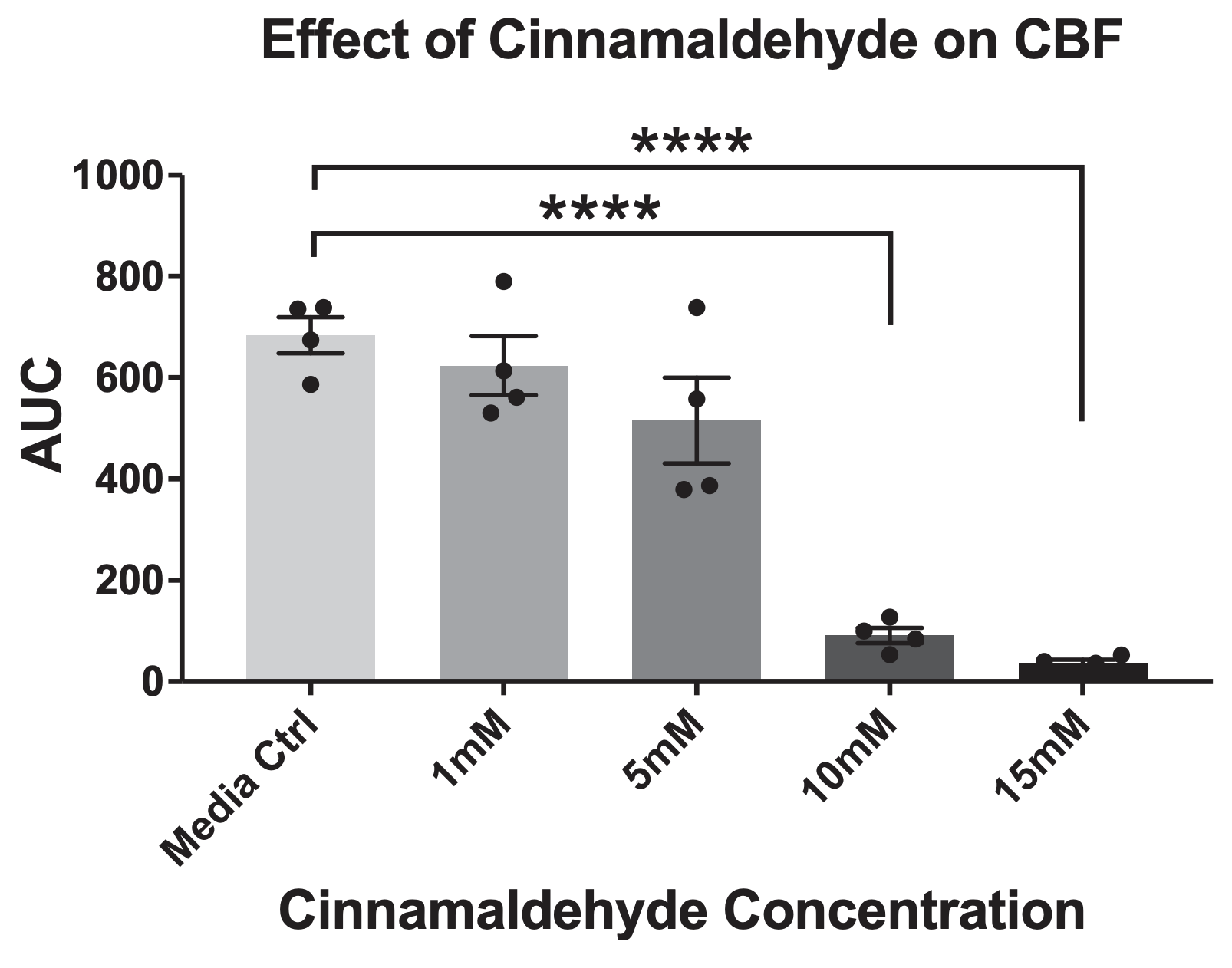 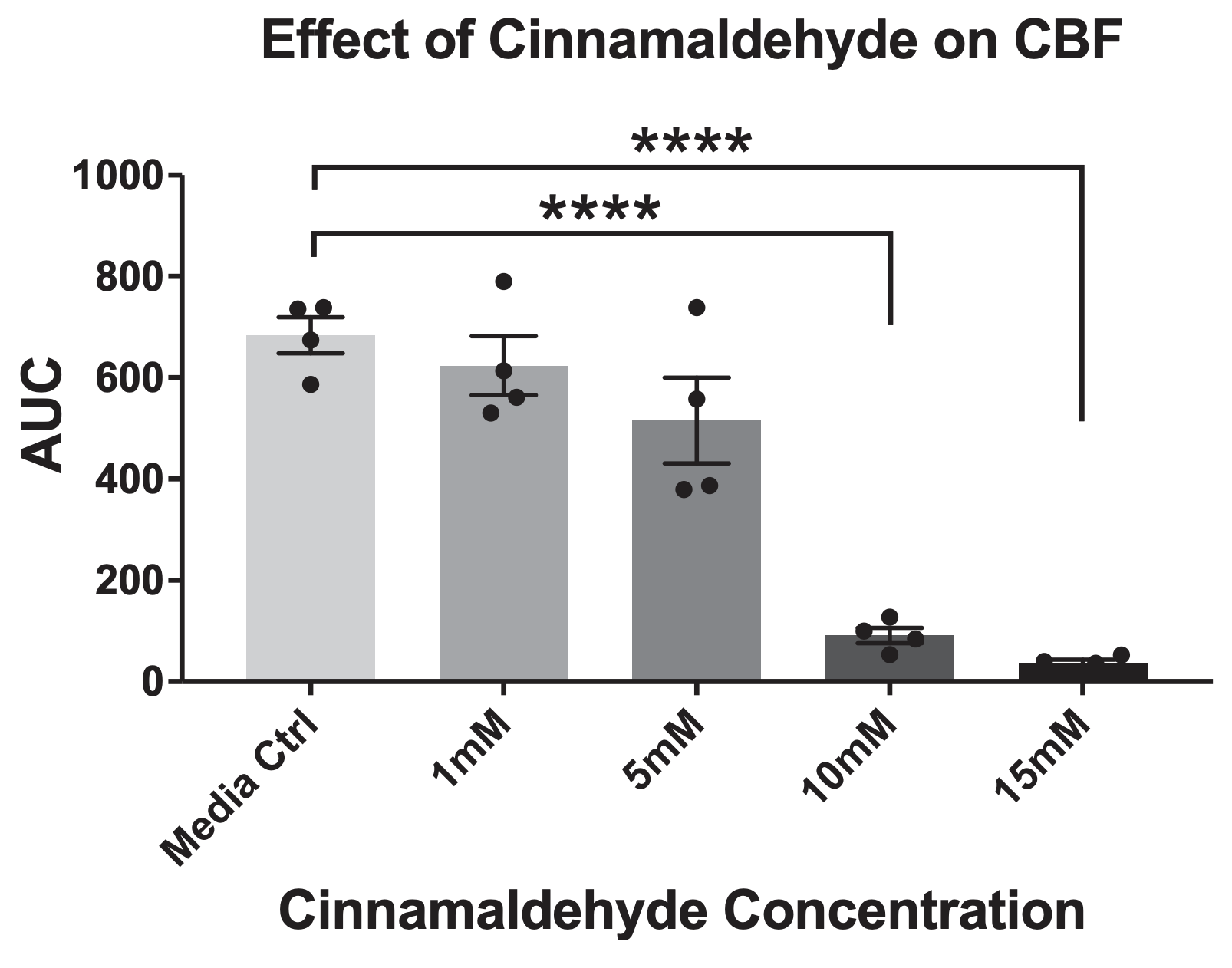 Observation / Conclusions:Team #3Team Members:How does the concentration of cinnamaldehyde impact mitochondrial function?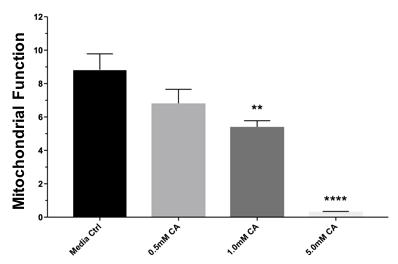 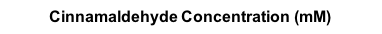 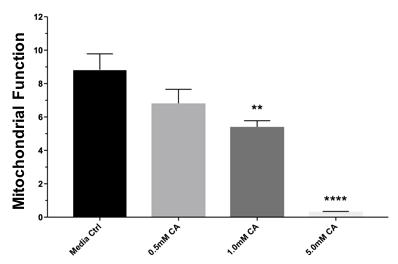 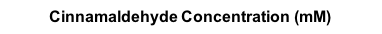 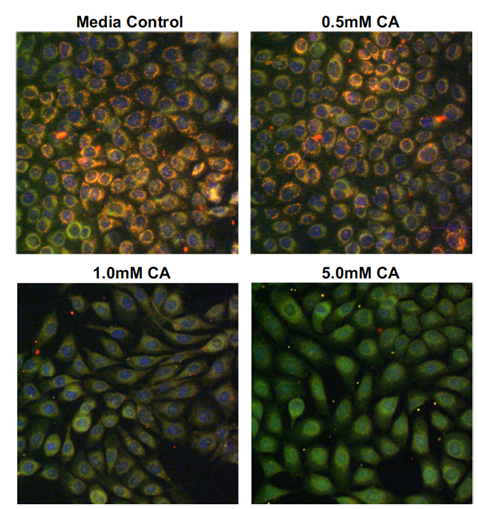 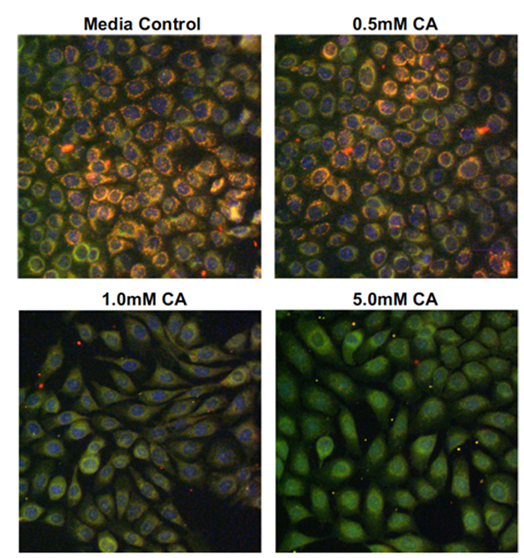 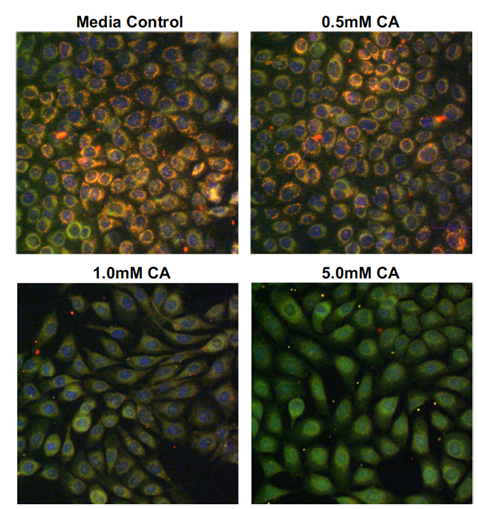 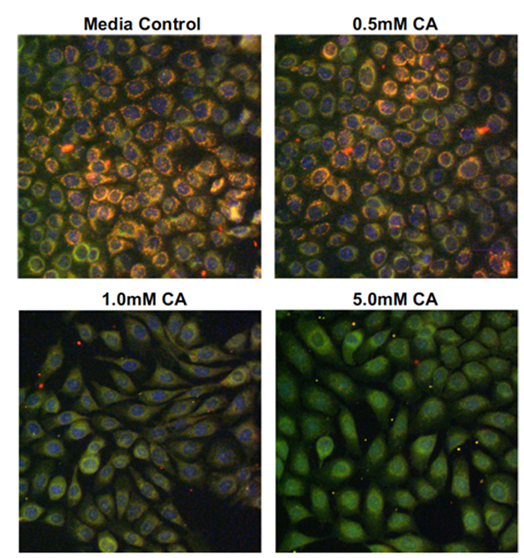 Observation / Conclusions:Team #4Team Members:How does the concentration of cinnamaldehyde impact ATP production?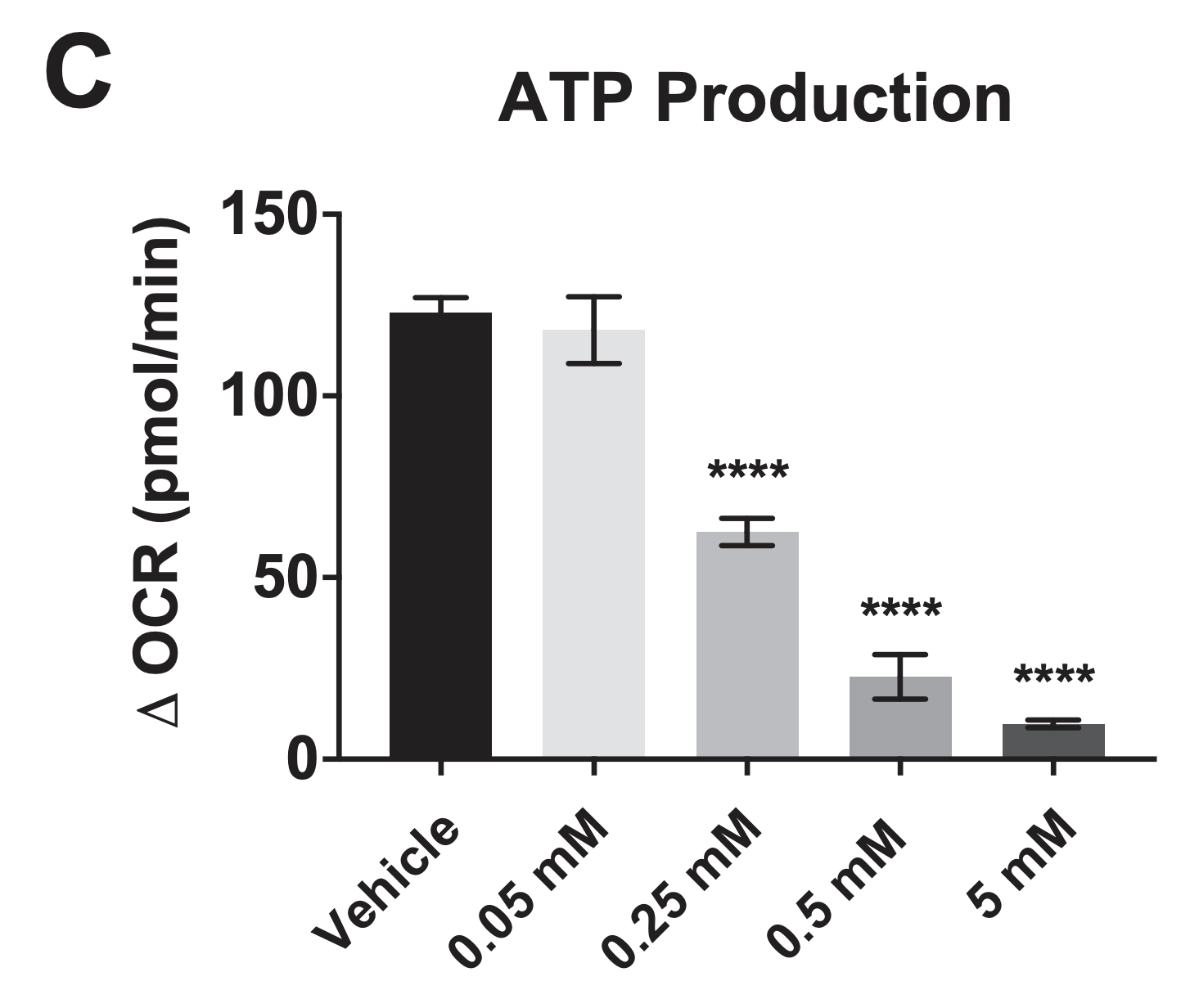 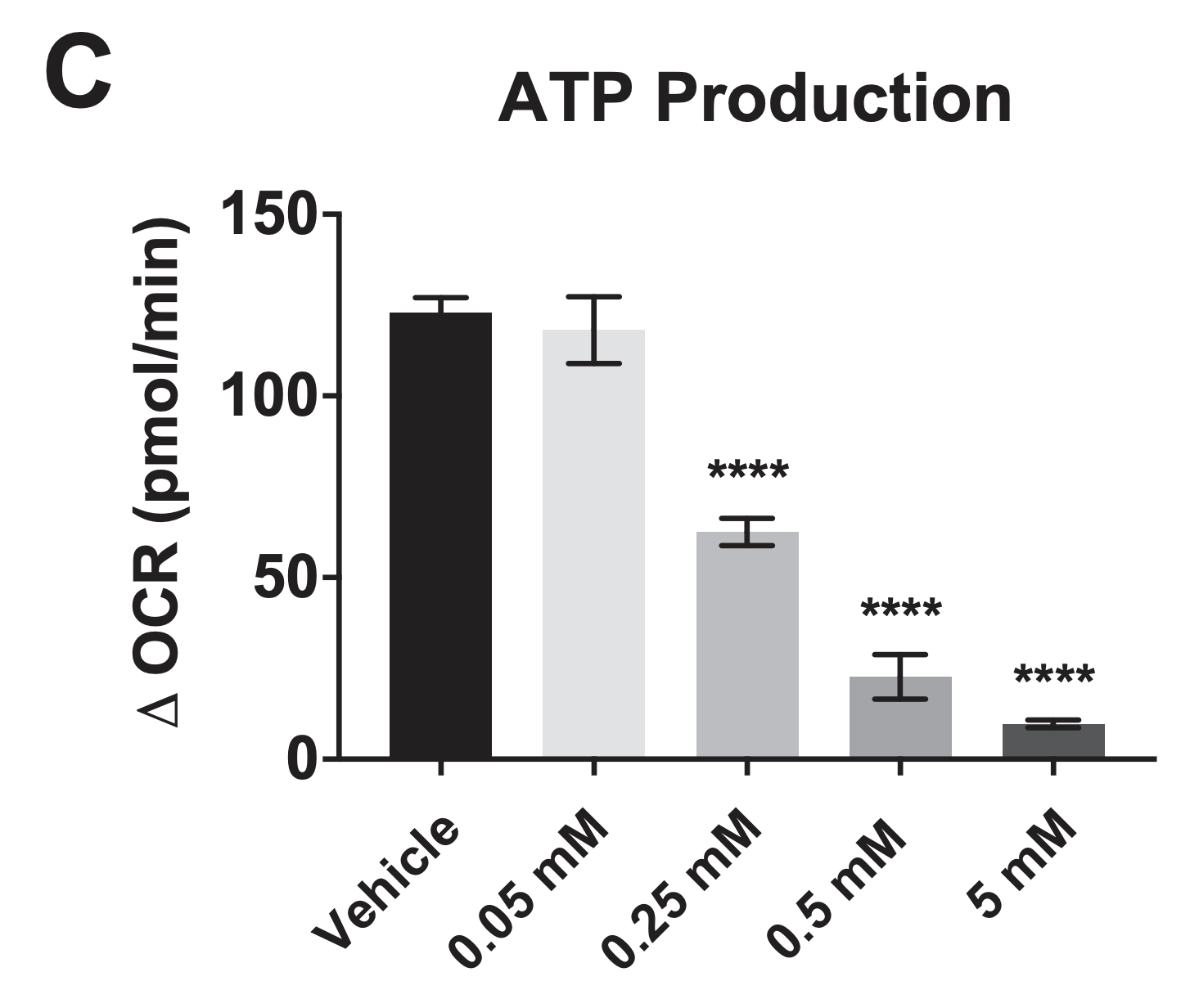 Observation / Conclusions: